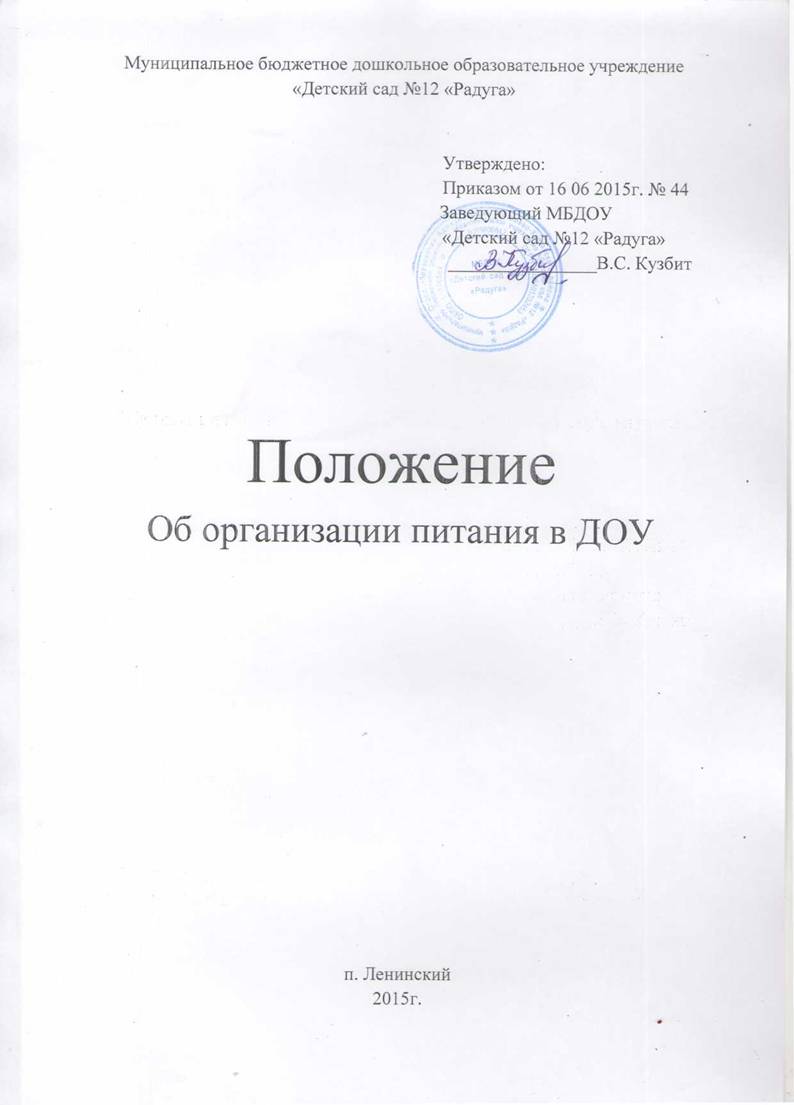 1. Общие положения1.1. Настоящее Положение регламентирует организацию питания в муниципальномбюджетном дошкольном образовательном учреждении «Детский сад №12 «Радуга» (далее - Учреждение).1.2. Настоящее Положение разработано в соответствии с СанПиН 2.4.1.3049-13  «Санитарно-эпидемиологическими требованиями к устройству, содержанию и организации режима работы в дошкольных организациях», утвержденных постановлением Главного государственного санитарного врача РФ от 15 мая 2013 г. № 26; Федеральным законом № 52-ФЗ от 30 марта 1999 г. «О санитарно-эпидемиологическом благополучии населения» (с последующими изменениями); методическими рекомендациями «Питание детей в детских дошкольных учреждениях, утвержденных Минздравом ССР от 14 июня 1984 г; Санитарно-эпидемиологическими правилами и нормативами «Гигиенические требования к безопасности и пищевой ценности пищевых продуктов. СанПиН 2.3.2.1078-01», утвержденных постановлением Главного государственного санитарного врача РФ от 14 ноября 2001 г. № 36; Санитарными правилами «Организация детского питания. СанПиН 2.3.2.1940-05», утвержденных постановлением Главного государственного санитарного врача РФ от 19 января 2005 г. № 3; Инструкцией по проведению С-витаминизации, утвержденной Минздравом РФ от 18.02.1994 г. № 06-15/3-15.1.3. В соответствии с Порядком организации и осуществления образовательной деятельности по основным общеобразовательным программам, утвержденным Минобрнауки России от 30 августа 2013г. № 1014; Законом РФ «Об образовании в Российской Федерации»  от 29 декабря 2012 г. № 273-ФЗ.Заведующий Учреждением несет ответственность за организацию питания, осуществляет контроль за работой сотрудников, участвующих в организации детского питания (работники пищеблока, ответственный за организацию питания, воспитатели, младшие воспитатели). 1.4. Настоящее Положение устанавливает порядок организации питания детей, соблюдения условий для укрепления здоровья, обеспечения безопасности питания каждого ребенка и соблюдения условий приобретения и хранения продуктов питания в Учреждении.1.5. Организация питания возлагается на администрацию Учреждения. Распределение обязанностей по организации питания между работниками пищеблока, педагогами, младшими воспитателями определено должностными инструкциями.2. Организация питания на пищеблоке.2.1. Дети получают пятиразовое питание.2.2. Объем пищи и выход блюд должны строго соответствовать возрасту ребенка.2.3. Питание в Учреждении осуществляется в соответствии с примерным 10-дневным меню, разработанным на основе физиологических потребностей в пищевых веществах и норм питания детей дошкольного возраста, утвержденным заведующим Учреждением.2.4. На основе примерного 10-дневного меню ежедневно ответственным за организацию питания составляется меню-требование на следующий день и утверждается заведующим Учреждением.2.5. Для детей в возрасте от 1года до 3-х лет и от 3-х до 7 лет меню-требование составляется отдельно. При этом  учитываются: - среднесуточный набор продуктов для каждой возрастной группы;  - объем блюд для этих групп;- нормы физиологических потребностей; - нормы потерь при холодной и тепловой обработки продуктов;- выход готовых блюд;- нормы взаимозаменяемости продуктов при приготовлении блюд; - данные о химическом составе блюд; - требования Роспотребнадзора  в отношении запрещенных продуктов и блюд, использование которых может стать причиной возникновения желудочно-кишечного заболевания, отравления.2.6. Меню-требование является основным документом для приготовления пищи на пищеблоке.2.7. Вносить изменения в утвержденное меню-раскладку без согласования с заведующим Учреждением запрещается.2.8. При необходимости внесения изменения в меню (несвоевременный завоз продуктов, недоброкачественность продукта) ответственным за организацию питания составляется объяснительная с указанием причины. В меню-раскладку вносятся изменения и заверяются  подписью заведующего Учреждением. Исправления в меню-раскладке не допускаются.2.9. Для обеспечения преемственности питания, родителей информируют об ассортименте питания ребенка, вывешивая меню на раздаче, в раздевалках групп, с указанием полного наименования блюд, их выхода.2.10. Ежедневно ведется учет питающихся детей с занесением данных в Табель посещаемости воспитанников.2.12. Объем приготовленной пищи должен соответствовать количеству детей и объему разовых порций; пища подается теплой – температура первых и вторых блюд +50+60°С.2.13. Выдавать готовую пищу с пищеблока следует после снятия  пробы и записи в бракеражном журнале результатов оценки готовых блюд. При этом в журнале отмечается результат пробы каждого блюда.2.14. В целях профилактики гиповитаминозов, непосредственно перед раздачей, осуществляется  С-витаминизация  третьего блюда.2.15. Оборудование и содержание пищеблока должны соответствовать санитарным правилам и нормативам к организации питания в дошкольных образовательных учреждениях.2.16. Помещение пищеблока должно быть оборудовано вытяжной вентиляцией.3. Организация питания детей в группах.3.1. Работа по организации питания детей в группах осуществляется под руководством воспитателя и заключается:   - в создании безопасных условий при подготовке и во время приема пищи; - в воспитании культурно-гигиенических навыков во время приема пищи детьми.3.2. Получение пищи на группы осуществляется младшими воспитателями строго по графику, утвержденному заведующим Учреждения.3.3. Привлекать детей к получению пищи с пищеблока категорически запрещается.3.4. Пред раздачей пищи детям младший воспитатель обязан:    - проветрить помещение;  - тщательно вымыть руки;  - промыть столы горячей водой с мылом; - надеть специальную одежду для получения и раздачи пищи;- сервировать столы в соответствии с приемом пищи.3.5. К сервировке столов могут привлекаться дети с 4-х лет.3.6. Во время раздачи пищи категорически запрещается нахождение детей в обеденной зоне.3.7. Подача блюд и прием пищи в обед осуществляется в следующем порядке:- во время сервировки столов на столы ставятся хлебные тарелки с хлебом, салфетницы (начиная со 2-ой младшей группы); - разливают третье блюдо; - подается салат;  - дети рассаживаются за столы и начинают прием пищи с салата порционных овощей; - по мере употребления детьми блюда, младший воспитатель убирает со столов салатники;- дети приступают к приему первого блюда; - по окончании, младший воспитатель убирает со столов тарелки из-под первого блюда; - подается второе блюдо и порционные овощи; - прием пищи заканчивается приемом третьего блюда.3.8. В группах раннего возраста детей, у которых не сформирован навык самостоятельного приема пищи, докармливают воспитатель или младший воспитатель.4. Порядок приобретения продуктов, учета питания, поступления и контроля денежных средств на продукты питания.4.1. К началу календарного года заведующим Учреждения издается приказ о назначении ответственного за питание, определяет его функциональные обязанности.4.2. Ежедневно ответственный за питание составляет меню-раскладку. Меню составляется на основании фактически присутствующих детей, количество которых ежедневно до 08.00 часов  подают педагоги групп.4.3. Учет продуктов ведется в накопительной ведомости. Записи в ведомости производятся на основании первичных документов в количественном и суммовом выражении. В конце месяца в ведомости подсчитываются итоги.4.4. Начисление оплаты за присмотр и уход за детьми производится бухгалтерией ООА Матвеево-Курганского района на основании Табеля посещаемости, который заполняют воспитатели ДОУ и утверждается заведующим ДОУ. Число детодней по Табелю посещаемости должно строго соответствовать числу детей, состоящих на питании в меню-требовании. Бухгалтерия, сверяя данные, осуществляет контроль рационального расходования бюджетных средств.4.5. Финансовое обеспечение питания отнесено к компетенции заведующего Учреждением. 4.6. Расходы  по обеспечению питания детей включаются в оплату родителям, размер которой устанавливается решением Учредителя.4.7. Нормативная стоимость питания детей определяется Учредителем.4.8. В течение месяца в стоимости дневного рациона питания допускаются небольшие отклонения от установленной суммы, но средняя стоимость дневного рациона за месяц выдерживается не ниже установленной.4.9. Продукты питания могут приобретаться в торгующих организациях при наличии сертификатов соответствия, удостоверения качества на продукты, соответствующих справок на мясную и молочную продукцию.5. Контроль за организацией питания в Учреждении.5.1. При организации контроля за соблюдением законодательства в сфере защиты прав потребителей и благополучия человека при организации питания в Учреждении администрация руководствуется санитарными правилами СанПиН 2.4.1.3049-13, методическими рекомендациями «Производственный контроль за соблюдением санитарного законодательства при организации питания детей и подростков и государственный санитарно-эпидемиологический надзор за его организацией и проведением». 5.2. При неукоснительном выполнении рациона питания и отсутствии замен контроль за формированием рациона питания детей заключается:− в контроле (по меню и меню-требованиям) за обеспечением, в течение 4-недельного периода действия рациона питания, необходимого разнообразия ассортимента продуктов  питания (продуктов, соков фруктовых, творожных изделий, кондитерских изделий и т.п.), а также овощей и фруктов (плодов и ягод);− в контроле (по меню и меню-требованиям) за средненедельным количеством плодов и ягод;− в контроле за правильностью расчетов необходимого количества продуктов (по меню-требованиям и при закладке) – в соответствии с технологическими картами;− в контроле за правильностью корректировки заказываемого и закладываемого количества продуктов в соответствии с массой (объемом) упаковки продуктов.5.3. При наличии отдельных эпизодических замен в рационе питания дополнительно, к перечисленным выше формам контроля за формированием рациона питания, проводится ежедневный и ретроспективный (за предыдущую неделю) анализ рациона питания. Для анализа используемого набора продуктов используется специальная ведомость. Данные в ведомость для анализа используемого набора продуктов вносятся на основании журнала контроля за рационом питания, меню-требований и накопительной ведомости. При этом количество всех фактически используемых в рационе продуктов заносится в соответствующую графу (группу продуктов). Необходимые расчеты и анализ перечисленных документов в этом случае допускается проводить только по тем группам продуктов, количество которых изменились в связи с заменами. По продуктам, количество которых вследствие замен не изменилось, соответствующие ячейки ведомости для анализа используемого набора продуктов оставляют незаполненными.5.4. В случае, если фактический рацион питания существенно отличается от утвержденного примерного рациона питания, проводится систематический ежедневный анализ рациона питания (примерного меню и меню-требований) по всем показателям пищевой ценности и набору используемых продуктов, результаты которого заносятся в ведомость для анализа используемого набора продуктов, а также расчеты пищевой ценности рациона с использованием справочников химического состава пищевых продуктов блюд и кулинарных изделий.5.5. Администрацией совместно с ответственным за организацию питания, разрабатывается план контроля за организацией питания в Учреждении на календарный год, который утверждается приказом заведующего.5.6. С целью обеспечения открытости работы по организации питания детей в Учреждении, к участию в контроле привлекаются члены Совета Учреждения.Муниципальное бюджетное дошкольное образовательное учреждение«Детский сад №12 «Радуга»                                       Утверждено:                                                                      Приказом от 16 06 2015г. №44                                                     Заведующий МБДОУ                                                                 «Детский сад №12 «Радуга»                                                                        ________________В.С. КузбитПоложениеОб организации питания в ДОУп. Ленинский2015г.